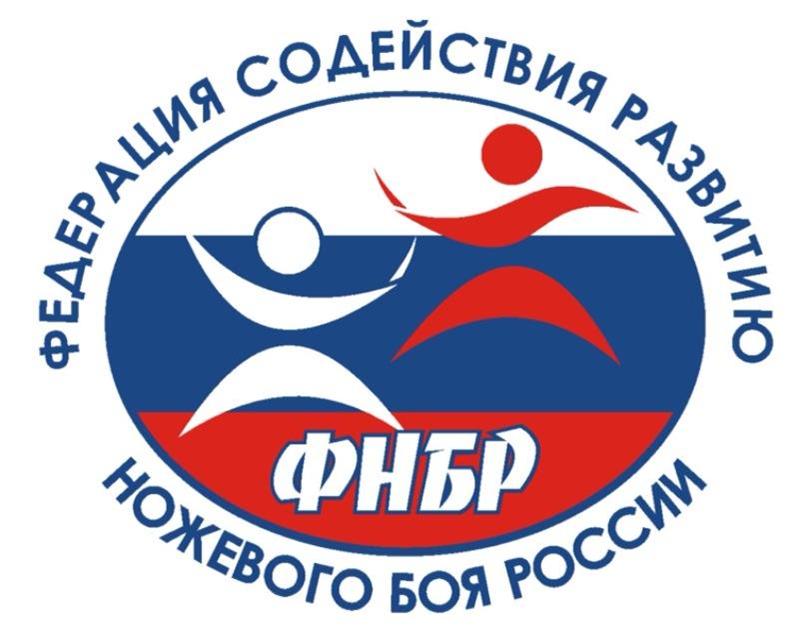 ПоложениеКубок Толпар по спортивному ножевому бою при поддержке ООО «Федерация содействия развитию ножевого боя России» 29 октября 2022 г. МоскваЦели и задачиПопуляризация и развитие Спортивного ножевого боя.Пропаганда здорового образа жизни.Обмен опытом тренерского состава и повышение технического мастерства спортсменов-участников турнира.Укрепление отношений между различными школами ножевого боя и боевых искусств.Выявление сильнейших спортсменов  Спортивного ножевого боя.Сроки и место проведения соревнованийСоревнования проводятся        	29 октября 2022г.      Место проведения 	г. МоскваОткрытие зала                           	09:00	Сбор участников                                 	9.00-10:00Торжественное построение    	10:00Начало соревнования            	  10:15Окончание соревнований      	 18:00 Руководство проведения соревнованийПодготовку и проведение соревнования осуществляют клубы-участники ООО «Федерация содействия развитию ножевого боя России».4  Регистрация участниковПредварительная регистрация До  23 октября 2022 года (до 23:59) Окончательная регистрация 	До 27 октября 2022 года (до 23:59)Жеребьевка 28 октября 2022 5.  Заявки на участие и взносыДля участия в соревнованиях необходимо не позднее 27 октября 2022 г. до 23-59, зарегистрироваться на сайте: tolpar.org   с указанием ФИО участника, категории и наименования клуба, а  так же перевести добровольный взнос, в указанные ниже сроки.Размер добровольного взноса, за участие в турнире, с одного участника составляет: До 23 октября 2022 г. (включительно):-	За одну категорию 1300  рублей-	За две категории  1800 рублей-	За три категории  2300 рублей	С 24 октября по 27 октября  2022:-	За одну категорию 1500  рублей-	За две категории  2000 рублей-	За три категории  2500 рублейРазмер добровольного взноса за участие в турнире, с одного участника, действующего члена ШНБ Толпар,  составляет: До 23 октября 2022 г. (включительно):-	За одну категорию 1000  рублей-	За две категории  1500 рублей-	За три категории  2000 рублейС 24 октября по 27 октября  2022:-	За одну категорию 1200  рублей-	За две категории 1700 рублей-	За три категории 2200 рублейЗа участие в командном первенстве – 1500 рублей с команды.Оплата производится на карты: 5479270018209130 (Сбер) или 4790872378505570 (Альфа)	Подтверждение оплаты необходимо прислать на номер  +7-917-565-58-88 (WhatsApp)Участники, не оплатившие стартовый взнос или не подтвердившие  оплату по безналичному расчету, до соревнования не допускаются.С 28 октября  взносы не принимаются.Условия допускаСпортсмен допускается к участию в соревновании только на основании и в строгом соответствии с официальной заявкой. Ни один спортсмен не допускается к участию в соревновании, если им не будут предъявлены мандатной комиссии (Главному судье соревнований, Главному секретарю соревнований) следующие документы:-	паспорт;-	расписка участника.Лица в состоянии алкогольного или наркотического опьянения к состязанию не допускаются.Решение о допуске организаций к участию в соревнованиях принимает оргкомитет соревнований. Оргкомитет вправе отказать участникам и отдельным клубам в участии в соревнованиях, без объяснения причин.Регламент турнира	Поединки проходят на электронной системе «Спорт-нож»,  которая настроена на 1 балл (вне зависимости от типа удара – колющий или режущий).                                                    5.2. Поединки проходят на двух площадках согласно очередности указанной в пункте 6 (категории).                                         5.3. Для выступления в командном первенстве участники формируют состав команды заранее и подают список вместе с личной заявкой. Команда состоит из 3 человек, 18 лет и старше (в составе команды должно быть не менее 2-х представителей от одного инструктора или региона школы Толпар).                                                            5.4.  Оргкомитет вправе за 1 день до соревнования пересмотреть и объединить ряд категорий участников, с целью составление наиболее оптимальной турнирной сетки, без личного уведомления спортсменов.Категории:Участники категории PRO: мужчины и женщины без учета роста, имеющие статус инструктора, тренера по спортивному ножевому бою, МСНБ, МСНБМК, руководители  организаций ножевого боя.Участники категории «Ветераны»: мужчины без учета роста, старше 45 летУчастники категории «Женщины»: до 168см., свыше 168см. Участники категории «Новички» мужчины: все участники старше 16 лет, без учета роста, имеющие общий стаж занятий до двух лет, и не более двух призовых мест на соревнованиях.Участники категории «Мужчины»: до 175 см, до 185 см, свыше 185 см.  Мужская категория, абсолютная.Женская категория, абсолютная.Командное первенство мужское.                                                                                                  * Организаторы соревнований оставляют за собой право изменять или объединять категории, а так же систему проведения соревнований  с целью их оптимизации.ЭкипировкаСогласно Правилам ШНБ «Толпар».Жилеты в женских категориях обязательны для всех участников (по запросу предоставляются организаторами).Обязанности участниковОтветственность за безопасность участников соревнований несут руководители команд и участники.Ответственность за состояние здоровья участника соревнований несет руководство команды, за которую он выступает.Определение победителей и награждениеПо результатам соревнований производится награждение спортсменов, занявших первое, второе и третье места в каждой из категорий. Победители и призёры награждаются медалями и грамотами соответствующих степеней.Протест и штрафные санкцииВ случае возникновения спорных ситуаций представитель команды (секундант) или лично сам,  участник соревнований (при отсутствии представителя команды, секунданта) имеет право обратиться с протестом по эпизоду к рефери. Для рассмотрения протеста необходимо предоставить качественную видеозапись, на которой четко виден спорный момент. В случае отсутствия качественной видеозаписи – протест отклоняется.ПрочееУчастники категории PRO имеют право заявиться только в абсолютную категорию и в командное первенство и не могут принимать участия в ростовых категориях.Участники категорий в своей ростовой категории могут заявиться на 1 ростовую категорию выше.Организаторы вправе отказать в регистрации бойцу, являющимся действующим тренером или инструктором, в участии в ростовых категориях, при подтвержденной категории PRO.Участники, заявившие свой рост в официальной заявке и вышедшие на турнир в ростовой категории на 1 шаг ниже, не будут допущены к соревнованиям, без возврата взноса и вынесением предупреждения, а также, возможной дисквалификацией с турнира.КонтактыСтраница мероприятия  –  tolpar.orgКонтактные лица: Гуськов Илья +7-915-242-29-87Клюшенков Юрий +7-917-565-58-88